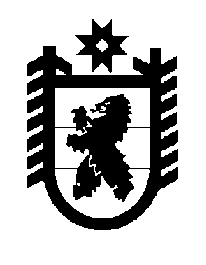 Российская Федерация Республика Карелия    ПРАВИТЕЛЬСТВО РЕСПУБЛИКИ КАРЕЛИЯПОСТАНОВЛЕНИЕот 31 октября 2016 года № 391-Пг. Петрозаводск О разграничении имущества, находящегося в муниципальной собственности муниципального образования 
«Беломорский муниципальный район»В соответствии с Законом Республики Карелия от 3 июля 2008 года 
№ 1212-ЗРК «О реализации части 111 статьи 154 Федерального закона 
от 22 августа 2004 года № 122-ФЗ «О внесении изменений в законодательные акты Российской Федерации и признании утратившими силу некоторых законодательных актов Российской Федерации в связи с принятием федеральных законов «О внесении изменений и дополнений в Федеральный закон «Об общих принципах организации законодательных (представительных) и исполнительных органов государственной власти субъектов Российской Федерации» и «Об общих принципах организации местного самоуправления в Российской Федерации» Правительство Республики Карелия п о с т а н о в л я е т:1. Утвердить перечень имущества, находящегося в муниципальной собственности муниципального образования «Беломорский муниципальный район», передаваемого в муниципальную собственность муниципального образования «Сумпосадское сельское поселение», согласно приложению.2. Право собственности на передаваемое имущество возникает у муниципального образования «Сумпосадское сельское поселение» со дня вступления в силу настоящего постановления. Исполняющий обязанностиГлавы Республики Карелия                                                         О.В. ТельновПриложениек постановлению Правительства Республики Карелияот 31 октября 2016 года № 391-ППереченьимущества, находящегося в муниципальной собственности муниципального образования «Беломорский муниципальный район», передаваемого в муниципальную собственность муниципального образования «Сумпосадское сельское поселение»__________________№ п/пНаименование имуществаАдрес местонахождения имуществаИндивидуализирующие характеристики имуществаКвартиры № 2, 3ст. Сумпосад, ул. Путейская, д. 48общая площадь 92,3 кв. мКвартиры № 1, 2ст. Сумпосад, ул. Путейская, д. 43общая площадь 120,7 кв. м